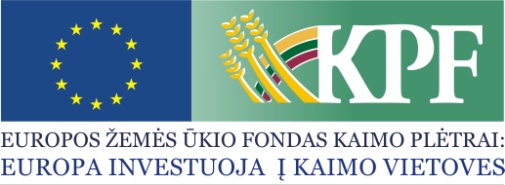 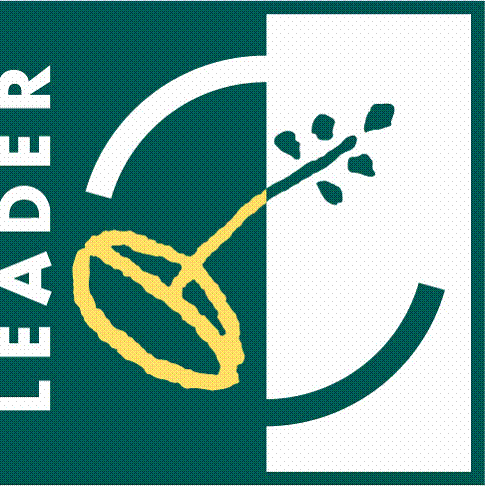 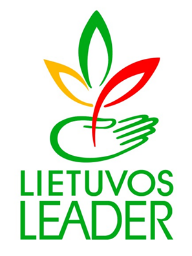 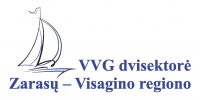 PAPRASTAS KVIETIMAS TEIKTI VIETOS PROJEKTUS Nr. 1Zarasų – Visagino regiono vietos veiklos grupė kviečia teikti paprastus kaimo vietovių vietos projektus pagal dvisektorės vietos plėtros strategijos „ Zarasų – Visagino regiono dvisektorė  vietos plėtros strategija, Zarasų – Visagino regionas, 2014-2020 “ (toliau – VPS) priemones  ir  veiklos sritis:Bendra kvietimo teikti vietos projektus suma 266 292,00 Eur iš EŽŪFKP ir Lietuvos Respublikos valstybės biudžeto lėšų.  Vietos projektų finansavimo sąlygų aprašai skelbiami šiose interneto svetainėse www.zarasaivvg.lt ir www.nma.lt, taip pat Zarasų – Visagino regiono vietos veiklos grupės būstinėje adresu Sėlių a. 22, 327 kab., Zarasai.Kvietimas teikti vietos projektus galioja nuo 2017 m. gruodžio 5 d., 08.00 val. iki 2018 m. vasario 2 d. 14.00 val.  Vietos projektų paraiškos priimamos Zarasų – Visagino regiono vietos veiklos grupės būstinėje adresu Sėlių a. 22, 327 kab., Zarasai. Per vieną paramos paraiškų priėmimo laikotarpį vietos projekto paraiškos teikėjas gali pateikti vieną vietos projekto paraišką. Paraiška ir (arba) papildomi dokumentai turi būti pateikti:asmeniškai pareiškėjo arba jo įgalioto asmens (įgaliojimas laikomas tinkamu, jeigu jis pasirašytas juridinio asmens vadovo ir ant jo uždėtas to juridinio asmens antspaudas, jeigu jis antspaudą privalo turėti);vietos projektų paraiškos, pateiktos kitu būdu (pvz., paštu, per kurjerį)  nepriimamos.Informacija apie kvietimą teikti vietos projektus ir vietos projektų įgyvendinimą teikiama VPS vykdytojo buveinėje, darbo dienomis nuo  09:00 valandos iki 17:00 valandos (penktadieniais iki 16:00 val.) ir telefonais:VPS vadovas Arvydas Veikšra, tel.: +370 609 97118;VPS strategijos administratorė Jūratė Buičenkienė,  tel.: +370 609 97119;VPS finansininkė Danutė Baublienė, tel.: +370 609 97125. „Žemės ūkio produkcijos perdirbimas, paslaugų ir vietos produktų kūrimas“, veiklos sritis „Paslaugų ir vietos produktų kūrimas“ Nr.  LEADER-19.2-SAVA-6-2Remiamos veiklos: Alternatyvių verslų kūrimas ir plėtra (galimos projekto veiklos - gaminių iš vietos žaliavų gamyba: baldai, įvairūs medžio gaminiai, namų apyvokos reikmenys amatininkų, tautodailininkų gaminiai, kt.), paslaugų vietos gyventojams teikimas (maitinimas, aptarnavimas, pramogos ir laisvalaikis, įvairios paslaugos, kt.).  Vietos projekte numatytas verslas turi atitikti ekonominę (-es) veiklą (-as), nurodytą (-as) Ekonominės veiklos rūšių klasifikatoriuje, patvirtintame Statistikos departamento prie Lietuvos Respublikos Vyriausybės generalinio direktoriaus 2007 m. spalio 31d. įsakymu Nr. DĮ-226 „Dėl ekonominės veiklos rūšių klasifikatoriaus patvirtinimo“ remiamų ekonominės veiklos rūšių sąrašu (finansavimo sąlygų aprašo papunkčius 4.2.6.1, 4.2.6.2., 4.2.6.3).„Žemės ūkio produkcijos perdirbimas, paslaugų ir vietos produktų kūrimas“, veiklos sritis „Paslaugų ir vietos produktų kūrimas“ Nr.  LEADER-19.2-SAVA-6-2Tinkami vietos projektų vykdytojai: Fiziniai asmenys gyvenamąją vietą deklaravę  VVG teritorijoje;Ūkininkai deklaravę nuolatinę gyvenamąją vietą ir įregistravę žemės ūkio valdą ir ūkį VVG teritorijoje;Juridiniai asmenys registruoti  VVG teritorijoje ir atitinkantys labai mažai, mažai arba vidutinei įmonei  keliamus reikalavimus, nurodytus Lietuvos   Respublikos   smulkiojo   ir vidutinio verslo plėtros įstatyme. „Žemės ūkio produkcijos perdirbimas, paslaugų ir vietos produktų kūrimas“, veiklos sritis „Paslaugų ir vietos produktų kūrimas“ Nr.  LEADER-19.2-SAVA-6-2Kvietimui skiriama VPS paramos lėšų suma: 140 292,00 Eur.Didžiausia galima parama vienam vietos projektui įgyvendinti 33 403,00 Eur.„Žemės ūkio produkcijos perdirbimas, paslaugų ir vietos produktų kūrimas“, veiklos sritis „Paslaugų ir vietos produktų kūrimas“ Nr.  LEADER-19.2-SAVA-6-2Paramos vietos projektui įgyvendinti lyginamoji dalis:1. fiziniams asmenims, ūkininkams  ir labai mažoms įmonėms iki 70 proc. visų tinkamų finansuoti vietos projektų išlaidų;2. mažoms, vidutinėms įmonėms iki 50 proc. visų tinkamų finansuoti vietos projekto išlaidų.„Žemės ūkio produkcijos perdirbimas, paslaugų ir vietos produktų kūrimas“, veiklos sritis „Paslaugų ir vietos produktų kūrimas“ Nr.  LEADER-19.2-SAVA-6-2Finansavimo šaltiniai:  EŽŪFKP ir Lietuvos Respublikos valstybės biudžeto lėšos„Parama jauniems žmonėms ne žemės ūkio verslui kaimo vietovėse pradėti“, Nr.  LEADER-19.2-SAVA-8Remiamos veiklos: Parama teikiama ne žemės ūkio verslo kūrimui (galimos projekto veiklos - gaminių iš vietos žaliavų gamyba: baldai, įvairūs medžio gaminiai, namų apyvokos reikmenys amatininkų, tautodailininkų gaminiai, kt.), paslaugų vietos gyventojams teikimas (maitinimas, aptarnavimas, pramogos ir laisvalaikis, įvairios paslaugos, kt.).  Vietos  projekte numatytas verslas turi atitikti ekonominę (-es) veiklą (-as), nurodytą (-as) Ekonominės veiklos rūšių klasifikatoriuje, patvirtintame Statistikos departamento prie Lietuvos Respublikos Vyriausybės generalinio direktoriaus 2007 m. spalio 31d. įsakymu Nr. DĮ-226 „Dėl ekonominės veiklos rūšių klasifikatoriaus patvirtinimo“ remiamų ekonominės veiklos rūšių sąrašu (finansavimo sąlygų aprašo papunkčius 4.2.6.1).„Parama jauniems žmonėms ne žemės ūkio verslui kaimo vietovėse pradėti“, Nr.  LEADER-19.2-SAVA-8Tinkami vietos projektų vykdytojai: Fiziniai asmenys gyvenamąją vietą deklaravę  VVG teritorijoje ir kurie vietos projekto paraiškos pateikimo diena yra iki 40 metų;Ūkininkai deklaravę nuolatinę gyvenamąją vietą ir įregistravę žemės ūkio valdą ir ūkį VVG teritorijoje ir kurie vietos projekto paraiškos pateikimo dieną yra iki 40 metų;Juridiniai asmenys registruoti VVG teritorijoje ir  atitinkantys labai mažai, mažai arba vidutinei įmonei  keliamus reikalavimus ir kurių valdymo organų amžius/amžiaus vidurkis paraiškos pateikimo metu yra iki 40 metų. „Parama jauniems žmonėms ne žemės ūkio verslui kaimo vietovėse pradėti“, Nr.  LEADER-19.2-SAVA-8Kvietimui skiriama VPS paramos lėšų suma: 126 000,00 Eur.Didžiausia galima parama vienam vietos projektui įgyvendinti:   30 015,00 Eur.„Parama jauniems žmonėms ne žemės ūkio verslui kaimo vietovėse pradėti“, Nr.  LEADER-19.2-SAVA-8Paramos vietos projektui įgyvendinti lyginamoji dalis:1. fiziniams asmenims, ūkininkams  ir labai mažoms įmonėms iki 70 proc. visų tinkamų finansuoti vietos projektų išlaidų;2. mažoms, vidutinėms įmonėms iki 50 proc. visų tinkamų finansuoti vietos projekto išlaidų.„Parama jauniems žmonėms ne žemės ūkio verslui kaimo vietovėse pradėti“, Nr.  LEADER-19.2-SAVA-8Finansavimo šaltiniai:  EŽŪFKP ir Lietuvos Respublikos valstybės biudžeto lėšos